Association Nationale de Retraités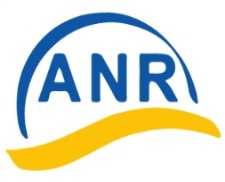 SiègeReconnue d’intérêt général Note à tous les présidents, administrateurs et suppléantsObjet : Offre de Miléade pour nos adhérents voyageant seulsJe vous communique une offre de Miléade susceptible d’intéresser nos adhérents qui partent seul en vacances :« Supplément chambre Individuel offert » valable jusqu’au 26/03/23 sur une sélection de dates et destinations à la mer avec le code MILSOLO23, cumulable avec la remise partenaire ainsi que la réduction Quartier d’Hiver.Détails et conditions de l’offre : https://reservation-partenaires.mileade.com/bons-plans/offre-sejour-solo/Merci de bien vouloir porter cette information à la connaissance de vos adhérents par les moyens qui vous sembleront les mieux adaptés.Bien cordialement.A Paris, le 8 novembre 2022Le Président nationalFélix VEZIER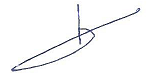 